Межправительственный комитет по интеллектуальной собственности, генетическим ресурсам, традиционным знаниям и фольклоруТридцатая сессияЖенева, 30 мая – 3 июня 2016 г.ПРОЕКТ ПОВЕСТКИ ДНЯподготовлен СекретариатомОткрытие сессииПринятие повестки дняСм. настоящий документ и документы WIPO/GRTKF/IC/30/INF/2 и WIPO/GRTKF/IC/30/INF/3.Принятие отчета о двадцать девятой сессииСм. документ WIPO/GRTKF/IC/29/8 Prov. 2.Аккредитация некоторых организацийСм. документ WIPO/GRTKF/IC/30/2.Отчет о семинаре по интеллектуальной собственности и генетическим ресурсам 
(26 и 27 мая 2016 г.)См. документ WIPO/GRTKF/IC/30/INF/11.Участие местных и коренных общинПоследняя информация о деятельности Добровольного фондаСм. документы WIPO/GRTKF/IC/30/3, WIPO/GRTKF/IC/30/INF/4 и WIPO/GRTKF/IC/30/INF/6.Назначение Консультативного совета для Добровольного фондаСм. документ WIPO/GRTKF/IC/30/3.Информационная записка для дискуссионной группы местных и коренных общин См. документ WIPO/GRTKF/IC/30/INF/5.Генетические ресурсыСводный документ, касающийся интеллектуальной собственности и генетических ресурсов См. документ WIPO/GRTKF/IC/30/4.Ориентировочный перечень нерешенных/отложенных вопросов для рассмотрения/урегулированияСм. документ WIPO/GRTKF/IC/30/5.-	Совместная рекомендация по генетическим ресурсам и связанным с ними традиционным знаниямСм. документ WIPO/GRTKF/IC/30/6.-	Совместная рекомендация об использовании баз данных для защитной охраны генетических ресурсов и традиционных знаний, связанных с генетическими ресурсамиСм. документ WIPO/GRTKF/IC/30/7.-	Предложение о мандате на проведение Секретариатом ВОИС исследования в отношении мер по недопущению ошибочной выдачи патентов и обеспечению соответствия действующим системам предоставления доступа и совместного пользования выгодамиСм. документ WIPO/GRTKF/IC/30/8.Глоссарий основных терминов, относящихся к интеллектуальной собственности и генетическим ресурсам, традиционным знаниям и традиционным выражениям культурыСм. документ WIPO/GRTKF/IC/30/INF/7. Ресурсы, доступные на веб-сайте ВОИС по традиционным знаниям, традиционным выражениям культуры и генетическим ресурсамСм. документ WIPO/GRTKF/IC/30/INF/8.Перечень ссылок на информационные ресурсы, касающиеся традиционных знаний, традиционных выражений культуры и генетических ресурсов См. документ WIPO/GRTKF/IC/30/INF/9.Отчет о технической экспертизе проектов документов ВОИС, посвященных генетическим ресурсам, традиционным знаниям и традиционным выражениям культуры, по ключевым вопросам, касающимся интеллектуальной собственности, выполненной профессором Джеймсом Анаей См. документ WIPO/GRTKF/IC/30/INF/10.Любые другие вопросыЗакрытие сессии[Конец документа]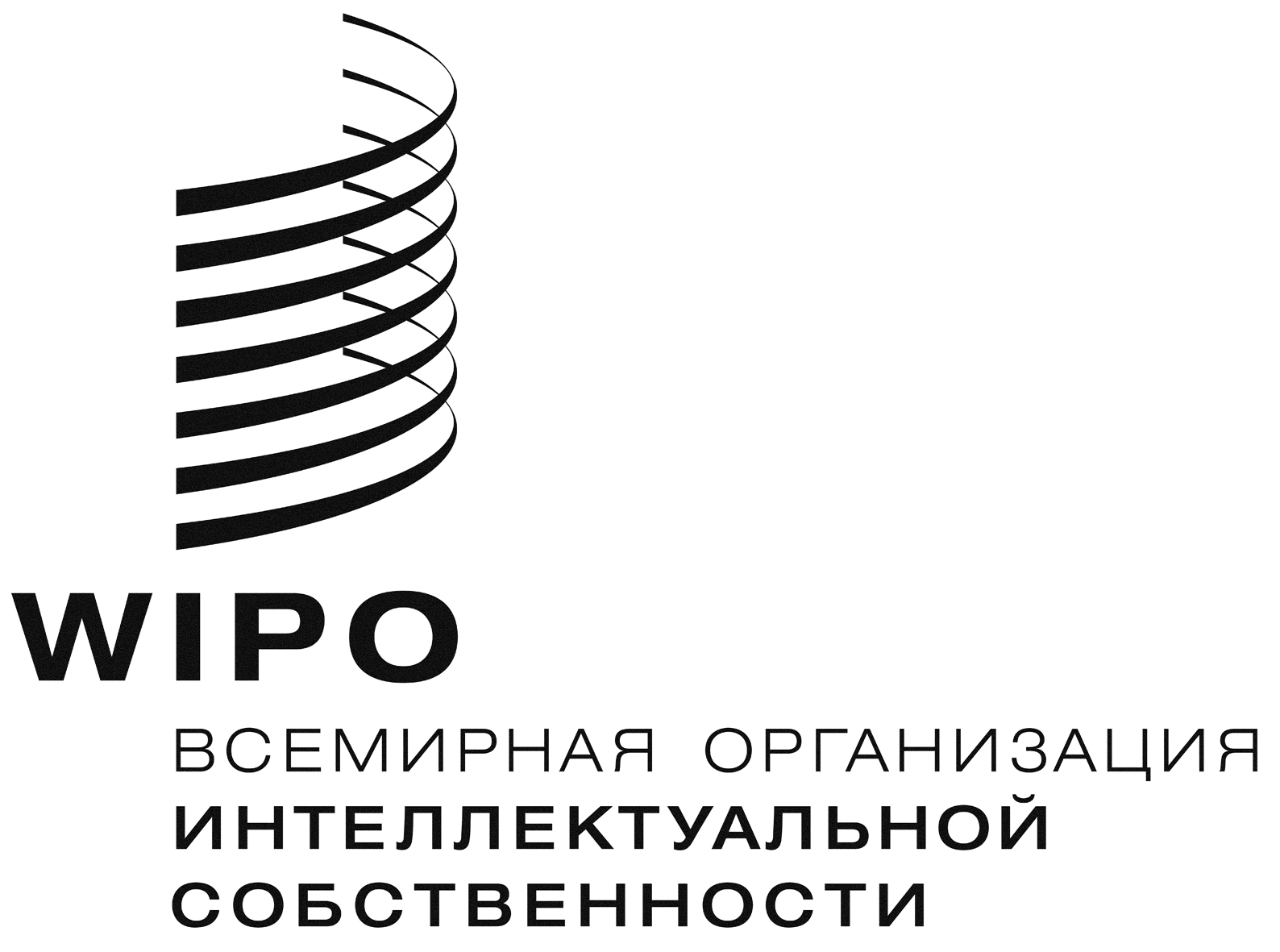 RWIPO/GRTKF/IC/30/1 PROV.2  WIPO/GRTKF/IC/30/1 PROV.2  WIPO/GRTKF/IC/30/1 PROV.2  оригинал:  английскийоригинал:  английскийоригинал:  английскийдата: 25 апреля 2016 г.дата: 25 апреля 2016 г.дата: 25 апреля 2016 г.